ZAPYTANIE OFERTOWE NR 02/2024Fundacja Ochrony Dziedzictwa Żydowskiego w Warszawie w trybie zapytania ofertowego zaprasza do złożenia oferty na:„Wykonanie projektu budowlanego w zakresie wzmocnienia, konserwacji, restauracji i modernizacji  budynku dawnego domu talmudycznego w Sejnach”ZADANIE REALIZOWANE JEST W OPARCIU O WSTĘPNĄ PROMESĘ W RAMACH RZĄDOWEGO PROGRAMU ODBUDOWY ZABYTKÓW - POLSKI ŁAD Zatwierdził:Warszawa, dnia 10 kwietnia 2024 r.Zamawiający:Fundacja Ochrony Dziedzictwa Żydowskiego w Warszawie ul. Twarda 6, 00-105 Warszawa; adres korespondencyjny: ul. Poleczki 12B, 02-822 Warszawa NIP: 5252239536, Regon: 015150423Telefon: 22-436 60 00Adres e-mail: zn@fodz.pl Tryb udzielenia zamówieniaDo niniejszego postępowania nie stosuje się przepisów ustawy z dnia 1 1 września 2019 r. Prawo zamówień publicznych (Dz. U. z 2023 r. poz. 1605 z późn. zm.).Niniejsze postępowanie prowadzone jest w sposób konkurencyjny i transparentny, zgodnie z przepisami uchwały nr 232/2022 Rady Ministrów z dnia 23 listopada 2022 r. w sprawie ustanowienia Rządowego Programu Odbudowy Zabytków oraz Regulaminem naboru wniosków o dofinansowanie.Zamawiający zastrzega sobie prawo unieważnienia postępowania na każdym jego etapie bez podania przyczyny.Zamawiający zastrzega sobie prawo do wystąpienia z zapytaniem dotyczącym dodatkowych informacji, dokumentów lub wyjaśnień, w szczególności w związku z weryfikacją oświadczeń złożonych przez Wykonawców.W uzasadnionych przypadkach, w każdym czasie przed upływem terminu składania ofert Zamawiający może modyfikować lub uzupełnić treść zapytania ofertowego.Zamawiający nie dopuszcza do składania ofert wariantowych.Zamawiający nie dopuszcza składania ofert częściowych.Każdy oferent może złożyć tylko jedną ofertę.Na realizację przedmiotu zamówienia Zamawiający pozyskał dotację celową z budżetu Miasta Sejny w ramach Rządowego Programu Odbudowy Zabytków W sprawach nieuregulowanych niniejszym zapytaniem ofertowym zastosowanie mają obowiązujące przepisy prawa, w szczególności ustawy z dnia 23 kwietnia 1964 r. Kodeks cywilny (Dz. U. z 2023 r. poz. 1610 z późn. zm.).III. Sposób i miejsce publikacji zamówienia.Niniejsze zapytanie ofertowe zostaje upublicznione za pośrednictwem strony internetowej Zamawiającego: https://fodz.pl/  oraz strony internetowej Miasta Sejny: https: https://bip-umsejny.wrotapodlasia.pl/ IV. Opis przedmiotu zamówieniaPrzedmiotem zamówienia jest wykonanie projektu budowlanego wzmocnienia, konserwacji, restauracji i modernizacji Domu Talmudycznego w Sejnach, który wpisana jest do rejestru zabytków pod nr rej. 37 z dnia 23.05.1979 r. Budynek położony jest na nieruchomości ozn. nr geod. 419, obręb miasta Sejny.Zakres opracowania dokumentacji projektowo-kosztorysowej obejmuje:wykonanie badań konserwatorskich, opracowanie dokumentacji i programu prac konserwatorskich elewacji, wnętrza i polichromii, w tym:wykonanie badań konserwatorskich in situ oraz badań fizyko-chemicznych polichromii, wykonanie badań konserwatorskich in situ oraz badań fizyko-chemicznych tynków oraz cegieł,wnętrze i elewacja,wykonanie badań mykologicznych więźby dachowej i stolarki;opracowanie dokumentacji konserwatorskiej polichromii i tynków wnętrza, opracowanie dokumentacji konserwatorskiej budynku Domu Talmudycznego, opracowanie programu prac konserwatorskich polichromii i tynków wnętrza,  opracowanie programu prac konserwatorskich budynku Domu Talmudycznego — elewacje, 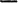 opracowanie programu prac konserwatorskich wnętrza Domu Talmudycznego;opracowanie warunków przyłączenia do sieci sanitarnej, zmiany mocy przyłącza energetycznego i zmiany mocy przyłącza cieplnego.opracowanie ekspertyz i dokumentacji przedprojektowej, w tym:opracowanie ekspertyzy technicznej stanu budynku z uwzględnieniem stanu podłoża gruntowego, wykonanie inwentaryzacji budowlano-konserwatorskiej,opracowanie ekspertyzy pożarowej i uzgodnienie jej z Komendantem PSP oraz WUOZ pod kątem odstępstw od warunków technicznych;opracowanie projektu budowlanego, zgodnie z art. 34 ust. 3 ustawy z dnia 7 lipca 1994 r. Prawo budowlane (Dz. U. z 2023 r. poz. 682 z późn. zm.), w tym:opracowanie projektu zagospodarowania terenu, opracowanie projektu architektonicznego,opracowanie projektu konstrukcyjnego,opracowanie projektu technicznego b. elektrycznej (w tym niskoprądowej),opracowanie projektu technicznego b. sanitarnej,program prac konserwatorskich,opracowanie przedmiarów i kosztorysów inwestorskich;uzgodnienie projektu przez rzeczoznawcę ds. BHP; rzeczoznawcę ds. ochrony ppoż. Oraz uzgodnienie ZUD; uzyskanie pozwolenia konserwatora zabytków na wykonanie prac objętych powyższą dokumentacją;przygotowanie wniosku o pozwolenie na budowę do Starosty Sejneńskiego w Sejnach.Kody Wspólnego Słownika Zamówień:71320000-7 Usługi inżynieryjne w zakresie projektowaniaWizja lokalnaZamawiający przewiduje obowiązek odbycia przez wykonawcę wizji lokalnej w obecności przedstawiciela Zamawiającego.Termin i zasady udziału w wizji lokalnej zostanie ustalony indywidualnie po kontakcie telefonicznym Wykonawcy z Zamawiającym pod nr. tel. 22-436-60-00.Zamawiający odrzuci ofertę złożoną bez odbycia wizji lokalnej.Warunki wykonania zamówienia:1, Termin realizacji zamówienia: 8 miesięcy od podpisania umowy z Wykonawcą.Zamawiający wymaga od Wykonawcy wnoszenia bezpłatnych poprawek, modyfikacji na wniosek Zamawiającego w terminie 12 miesięcy licząc od daty końcowego, protokolarnego odbioru przedmiotu zamówienia.Warunki płatności:Zamawiający wymaga aby termin płatności faktury za wykonanie zadania wynosił nie mniej niż 30 dni od dnia dostarczenia prawidłowo wystawionej faktury.Warunki udziału w postępowaniu:O udzielenie zamówienia mogą ubiegać się Wykonawcy, którzy:w okresie ostatnich 3 lat przed upływem terminu składania ofert, a jeżeli okres prowadzenia działalności jest krótszy - w tym okresie należycie wykonał, co najmniej 1 dokumentację projektowo – kosztorysową dotyczącą obiektów wpisanych do rejestru zabytków oraz załączą dowody, że usługi te zostały wykonane należycie.Kwalifikacje zawodowe i doświadczenie osób skierowanych do realizacji zamówienia, odpowiednie do funkcji, jaka zostanie im powierzona.Wykonawca musi wykazać, że dysponuje osobami posiadającymi uprawnienia do projektowania w specjalności:architektonicznej bez ograniczeń - co najmniej 1 osoba, konstrukcyjno-budowlanej bez ograniczeń - co najmniej 1 osoba, instalacyjnej w zakresie sieci, instalacji i urządzeń cieplnych, wentylacyjnych, gazowych, wodociągowych i kanalizacyjnych bez ograniczeń - co najmniej 1 osoba, instalacyjnej w zakresie sieci, instalacji i urządzeń elektrycznych i elektroenergetycznych bez ograniczeń - co najmniej 1 osoba.Wyżej wymienione kwalifikacje mogą być połączone.Uznaje się za wystarczające wykazanie 1 osoby posiadającej odpowiednie kwalifikacje.VII. Kryteria oceny ofert1. Przy wyborze najkorzystniejszej oferty Zamawiający będzie kierował się następującym kryterium: CENA -100%Sposób oceniania ofert: w kryterium cena, w którym Zamawiającemu zależy, aby Wykonawca przedstawił jak najniższy wskaźnik (cena), zostanie zastosowany następujący wzór:Liczba zdobytych punktów = Cn/Cb x 100Gdzie:Cn — cena najniższa wśród ofert nie odrzuconychCb — cena oferty badanej100 — wskaźnik stałyLiczba punktów, którą można uzyskać w ramach tego kryterium obliczona zostanie przez podzielenie ceny najniższej z ofert przez cenę ocenianej oferty i pomnożenie tak otrzymanej liczby przez 100.2. W toku badania i oceny ofert Zamawiający może żądać od Wykonawcy wyjaśnień dotyczących treści złożonej oferty, w tym zaoferowanej ceny.Sposób oraz termin złożenia ofertOfertę należy złożyć w nieprzekraczalnym terminie do dnia 30 kwietnia 2024 r. do godziny 12:00 w formie:papierowej na adres Zamawiającego: Fundacja Ochrony Dziedzictwa Żydowskiego, ul. Poleczki 12B, 02-822 Warszawa,elektronicznej na adres e-mail: zn@fodz.pl. Oferta w formie elektronicznej musi być podpisana kwalifikowanym podpisem elektronicznym lub podpisem zaufanym (profil zaufany) lub podpisem osobistym (e-dowód).Ofertę zależy złożyć na formularzu ofertowym, stanowiącym załącznik nr 1 do niniejszego zapytania. Wraz z ofertą Wykonawca jest zobowiązany złożyć:dokumenty z których wynika prawo do podpisania oferty (pełnomocnictwo),wykaz usług – załącznik nr 2Wykaz osób – załącznik nr 3dokumenty na poświadczenie spełnienia warunków o których mowa w Rozdziale VI ust. 5 pkt 1,potwierdzenie odbycia wizji lokalnej, stanowiące załącznik nr 4.Oferty niekompletne lub złożone po upływie wyznaczonego terminu nie będą brane pod uwagę.Zamawiający nie będzie wzywał Wykonawcy, który złożył niekompletną ofertę, do uzupełnienia jej o brakujące elementy.Kopie przedkładanych dokumentów muszą być poświadczone za zgodność z oryginałem przez osobę/osoby składające ofertę.Za termin złożenia oferty przyjmuje się termin wpływu oferty do Zamawiającego.Wszelkie koszty związane z przygotowaniem i złożeniem oferty ponosi Wykonawca.Dodatkowe informacjeZamawiający niezwłocznie po dokonaniu oceny ofert opublikuje ogłoszenie o wyborze najkorzystniejszej oferty na stronie prowadzonego postępowania oraz prześle zawiadomienia do Wykonawców, którzy złożyli oferty.Informacja o terminie i miejscu podpisania umowy zostanie przekazana telefonicznie Wykonawcy, którego ofertę wybrano.Wykonawcy składając ofertę pozostają nią związani przez okres 30 dni od dnia, w którym upływa termin składania ofert.Informacja dotycząca ochrony danych osobowych1. Zgodnie z art. 13 ust. I i 2 rozporządzenia Parlamentu Europejskiego i Rady (UE) 2016/679 z dnia 27 kwietnia 2016 r. w sprawie ochrony osób fizycznych w związku z przetwarzaniem danych osobowych i w sprawie swobodnego przepływu takich danychoraz uchylenia dyrektywy 95/46/WE (ogólne rozporządzenie o danych) (Dz. Urz. UE L 119 z dnia 4 maja 2016 r., str. 1; zwanym dalej „RODOS') informujemy, że:administratorem Pani/Pana danych osobowych jest Fundacja Ochrony Dziedzictwa Żydowskiego z siedzibą w Warszawie przy ul. Twardej 6,administrator "znaczył Inspektora Danych Osobowych, z którym można się kontaktować za pośrednictwem korespondencji e-mail kierowanej na adres: zn@fodz.pl lub poprzez operatora pocztowego na adres: ul. Poleczki 12B, 02-822 Warszawa,Pani/Pana dane osobowe przetwarzane będą na podstawie art. 6 ust. 1 lit. c RODO w celu związanym z przedmiotowym postępowaniem o udzielenie zamówienia publicznego w trybie zapytania ofertowego,odbiorcami Pani/Pana danych osobowych będą osoby lub podmioty, którym udostępniona zostanie dokumentacja postępowania,Pani/Pana dane osobowe będą przechowywane przez okres 5 lat od dnia zakończenia postępowania o udzielenie zamówienia, a jeżeli czas trwania umowy przekracza 5 lat, okres przechowywania obejmuje cały czas trwania umowy,obowiązek podania przez Panią/Pana danych osobowych bezpośrednio Pani/Pana dotyczących jest związanym z udziałem w postępowaniu o udzielenie zamówienia publicznego,w odniesieniu do Pani/Pana danych osobowych decyzje nie będą podejmowane w sposób zautomatyzowany, stosownie do art. 22 RODO. 8) posiada Pani/Pan:na podstawie art. 15 RODO prawo dostępu do danych osobowych Pani/Pana dotyczących (w przypadku, gdy skorzystanie z tego prawa wymagałoby po stronie administratora niewspółmiernie dużego wysiłku może zostać Pani/Pan zobowiązana do wskazania dodatkowych informacji mających na celu sprecyzowanie żądania, w szczególności podania nazwy lub daty postępowania o udzielenie zamówienia publicznego lub konkursu albo sprecyzowanie nazwy lub daty zakończonego postępowania o udzielenie zamówienia);na podstawie art. 16 RODO prawo do sprostowania Pani/Pana danych osobowych (skorzystanie z prawa do sprostowania nie może skutkować zmianą wyniku postępowania o udzielenie zamówienia publicznego ani zmianą postanowień umowy oraz nie może naruszać integralności protokołu oraz jego załączników);na podstawie art. 18 RODO prawo żądania od administratora ograniczenia przetwarzania danych osobowych z zastrzeżeniem okresu trwania postępowania o udzielenie zamówienia publicznego lub konkursu oraz przypadków, o których mowa w art. 18 ust. 2 RODO (prawo do ograniczenia przetwarzania nie ma zastosowania w odniesieniu do przechowywania, w celu zapewnienia korzystania ze środków ochrony prawnej lub w celu ochrony praw innej osoby fizycznej lub prawnej, lub z uwagi na ważne względy interesu publicznego Unii Europejskiej lub państwa członkowskiego);prawo do wniesienia skargi do Prezesa Urzędu Ochrony Danych Osobowych, gdy uzna Pani/Pan, że przetwarzanie danych osobowych Pani/Pana dotyczących narusza przepisy RODO;nie przysługuje Pani/Panu:w związku z art. 17 ust. 3 lit. b, d lub e RODO prawo do usunięcia danych osobowych;prawo do przenoszenia danych osobowych, o którym mowa w art. 20 RODO;na podstawie •art. 21 RODO prawo sprzeciwu, wobec przetwarzania danych osobowych, gdyż podstawą prawną przetwarzania Pani/Pana danych osobowych jest art. 6 ust. I lit. c RODO;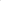 przysługuje Pani/Panu prawo wniesienia skargi do organu nadzorczego na niezgodne z RODO przetwarzanie Pani/Pana danych osobowych przez administratora. Organem właściwym dla przedmiotowej skargi jest Urząd Ochrony Danych Osobowych, ul. Stawki 2, 00-193 Warszawa.X. ZałącznikiZałącznik nr 1 — Formularz ofertowyZałącznik nr 2 — wykaz usługZałącznik nr 3 — wykaz osóbZałącznik nr 4 — Potwierdzenie odbycia wizji lokalnejZałącznik nr 5 — Projekt umowy 